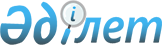 О признании утратившим силу постановления акимата Акмолинской области от 28 октября 2019 года № А-11/513 "Об утверждении регламента государственной услуги "Выдача справки о регистрации в качестве безработного"Постановление акимата Акмолинской области от 30 июня 2020 года № А-7/342. Зарегистрировано Департаментом юстиции Акмолинской области 1 июля 2020 года № 7925
      В соответствии с Законом Республики Казахстан от 6 апреля 2016 года "О правовых актах", акимат Акмолинской области ПОСТАНОВЛЯЕТ:
      1. Признать утратившим силу постановление акимата Акмолинской области "Об утверждении регламента государственной услуги "Выдача справки о регистрации в качестве безработного" от 28 октября 2019 года № А-11/513 (зарегистрировано в Реестре государственной регистрации нормативных правовых актов № 7461, опубликовано 31 октября 2019 года в Эталонном контрольном банке нормативных правовых актов Республики Казахстан в электронном виде).
      2. Настоящее постановление вступает в силу со дня государственной регистрации в Департаменте юстиции Акмолинской области и вводится в действие со дня официального опубликования.
					© 2012. РГП на ПХВ «Институт законодательства и правовой информации Республики Казахстан» Министерства юстиции Республики Казахстан
				
      Аким Акмолинской области

Е.Маржикпаев
